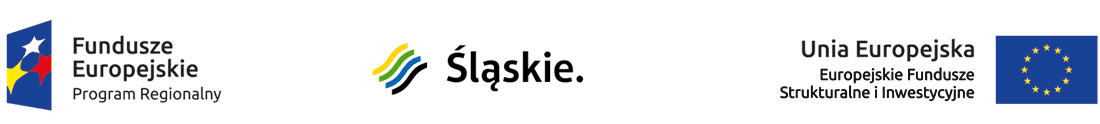 Załącznik nr 1b………………………………	                                                FORMULARZ OFERTY            Pieczęć WykonawcyOferta złożona do postępowania o udzielenie zamówienia publicznego w trybie przetargu nieograniczonego na: Część nr 2 - Zaprojektowanie, dostawa, montaż, uruchomienie i przeprowadzenie procedury włączenia do sieci OSD mikroinstalacji fotowoltaicznych na 114 budynkach mieszkalnych i 9 obiektach użyteczności publicznej na terenie Gminy Mierzęcice w ramach realizacji projektu: „Montaż odnawialnych źródeł energii na terenie Gminy Mierzęcice”.Dane dotyczące Wykonawcy:Oferujemy wykonanie przedmiotu zamówienia zgodnie z wymogami zawartymi w Specyfikacji Istotnych Warunków Zamówienia i dokumentami załączonymi do SIWZ, w tym programie funkcjonalno-użytkowym – za cenę ofertową (brutto) ……………………..zł (słownie złotych: ……..……………………………………………….……………………..….), , z podziałem na: Wykonanie dokumentacji projektowej za kwotę brutto: …………………… zł, Wykonanie robót budowlanych (kompletnych instalacji fotowoltaicznych) za kwotę brutto: ……………………… zł. Na ww. cenę (brutto) składają się:UWAGA: tabelę poniżej wypełnić wyłącznie, gdy zachodzą przesłanki, o których mowa w art. 91 ust. 3a ustawy Prawo zamówień publicznych, tj. jeżeli wybór oferty prowadziłby do powstania u Zamawiającego obowiązku podatkowego zgodnie z przepisami o podatku od towarów i usług w przeciwnym razie pozostawić niewypełnioneOferowane przez nas panele fotowoltaiczne to: …………………………………………………………………………………………… (należy podać: markę / typ / model).Oferowane przez nas inwertery to: (należy podać: markę / typ / model odpowiednio dla każdego typu budynku):budynek Gminnego Zakładu Gospodarki Wodnej i Komunalnej, w Mierzęcicach………………………………………………. budynek administracyjno-socjalny targowiska w Mierzęcicach………………………………………………………………………….. budynek Urzędu Gminy, Mierzęcice …………………………………………………………………………………………………….budynku Gminnej Biblioteki Publicznej w Mierzęcicach………………………………………………………………………………. budynek Przedszkola Publicznego w Mierzęcicach………………………………………………………………………………………. budynek Szkoły Podstawowej w Przeczycach w Przeczycach……………………………………………………………………………. budynek Zespołu Szkolno-Przedszkolnego w Nowej Wsi………………………………………………………………………………….budynek Szkoły Podstawowej nr 2 w Mierzęcicach……………………………………………………………………………………….. budynek Szkoły Podstawowej nr 1 w Mierzęcicach………………………………………………………………………………………. Budynek mieszkalny typ 2kWp…………………………………………………………………………………………………………….Budynek mieszkalny typ 3kWp…………………………………………………………………………………………………………….Deklarujemy następujący okres gwarancji na inwerter (należy zaznaczyć  znakiem X  właściwe):Deklarujemy następujący okres gwarancji na wykonane roboty i pozostałe zainstalowane urządzenia (należy zaznaczyć znakiem X właściwe):Deklarujemy następujący czas usunięcia wad i usterek  (należy zaznaczyć znakiem X właściwe):Deklarujemy następującą wysokość kary umownej za opóźnienie w zakończeniu wykonania robót budowlanych (termin zakończenia wykonania przedmiotu zamówienia) (należy zaznaczyć znakiem X właściwe):Rodzaj przedsiębiorstwa jakim jest Wykonawca (zaznaczyć znakiem X właściwą opcję):Udzielamy 10 lat gwarancji i rękojmi  na wykonane prace projektowe liczony od daty podpisania przez Zamawiającego protokołu odbioru dokumentacji projektowej (bez uwag).Udzielamy 10 lat gwarancji i rękojmi  na panele fotowoltaiczne liczony od dnia podpisania przez Zamawiającego protokołu odbioru końcowego z wykonania zadania inwestycyjnego (bez uwag).Udzielamy 5 lat gwarancji i rękojmi  na tablice informacyjne liczony od dnia podpisania przez Zamawiającego protokołu odbioru końcowego z wykonania zadania inwestycyjnego (bez uwag).Oferujemy wykonanie przedmiotu zamówienia w terminie: do dnia 30.07.2018r., w tym:Wykonanie prac projektowych i robót budowlano-montażowych: w terminie do dnia 30.07.2018r.;Dostawa i montaż tablic informacyjnych – nie później niż w dniu rozpoczęcia robót.Terminem wykonania robót budowlanych a zarazem terminem zakończenia wykonania przedmiotu zamówienia jest data spisania protokołu odbioru końcowego z wykonania zadania inwestycyjnego (bez uwag).Warunki płatności: zgodnie z wzorem umowy.Oświadczamy, że zapoznaliśmy się ze specyfikacją istotnych warunków zamówienia i uznajemy się za związanych określonymi w niej wymaganiami i zasadami postępowania.Oświadczamy, że uważamy się za związanych niniejszą ofertą na czas wskazany w specyfikacji istotnych warunków zamówienia.Oświadczamy, że zawarty w specyfikacji istotnych warunków zamówienia wzór umowy został przez nas zaakceptowany i zobowiązujemy się w przypadku wyboru naszej oferty do zawarcia umowy na wyżej wymienionych warunkach w miejscu i terminie wyznaczonym przez zamawiającego.Niżej podaną część zamówienia, wykonywać będą w moim imieniu podwykonawcy:20. Oferta została złożona na  ……  zapisanych stronach, (kolejno ponumerowanych).…………….……. (miejscowość), dnia ………….……. r. 								    …………………………………………    (podpis osoby uprawnionej do reprezentacji Wykonawcy)Nazwa (firma) WykonawcyAdres WykonawcyNr REGON/NIPTelefon/faxAdres e-mailTyp instalacjiPodział zestawu ze względu na lokalizację instalacjiDokumentacja projektowa(ceny brutto)Dokumentacja projektowa(ceny brutto)Dokumentacja projektowa(ceny brutto)Dokumentacja projektowa(ceny brutto)Dokumentacja projektowa(ceny brutto)Roboty budowlane(ceny brutto) Roboty budowlane(ceny brutto) Roboty budowlane(ceny brutto) Roboty budowlane(ceny brutto) Roboty budowlane(ceny brutto) Roboty budowlane(ceny brutto) Roboty budowlane(ceny brutto) (ceny brutto)Cena łączna [zł]Typ instalacjiPodział zestawu ze względu na lokalizację instalacjiIlość dokumentacji projektowych w poszczególnych typach instalacji [szt.]Cena za 1 dokumentację projektową (jednostkowa) [zł]Cena za 1 dokumentację projektową (jednostkowa) [zł]Cena za dokumentację projektową w poszczególnych typach instalacji [zł]Cena za dokumentację projektową w poszczególnych typach instalacji [zł]Ilość kompletnych instalacji fotowoltaicznych w poszczególnych typach instalacji [kpl.]Ilość kompletnych instalacji fotowoltaicznych w poszczególnych typach instalacji [kpl.]Cena za 1 instalację fotowoltaiczną w poszczególnych typach instalacji (jednostkowa) [zł]Cena za 1 instalację fotowoltaiczną w poszczególnych typach instalacji (jednostkowa) [zł]Cena za roboty budowlane w poszczególnych typach instalacji [zł]Cena za roboty budowlane w poszczególnych typach instalacji [zł]1.2.3.4.4.5. /3x4/5. /3x4/6.6.7.7.8. /6x7/8. /6x7/9. /5+8/9. /5+8/1)Budynek Gminnego Zakładu Gospodarki Wodnej i Komunalnej  1112)Budynek administracyjno-socjalny targowiska1113)Budynek Urzędu Gminy Mierzęcice1114)Budynek Gminnej Biblioteki Publicznej w Mierzęcicach 1115)Budynek Przedszkola Publicznego       w Mierzęcicach 1116)Budynek Szkoły Podstawowej w Przeczycach1117)Budynek Zespołu Szkolno-Przedszkolnego          w Nowej Wsi 1118)Budynek Szkoły Podstawowej nr 2 w Mierzęcicach1119)Budynek Szkoły Podstawowej nr 1 w Mierzęcicach11110)Budynek mieszkalny typ           2 kWp14141411)Budynek mieszkalny typ           3 kWp100989811)Budynek mieszkalny typ           3 kWp1002 (inst. poza budynkiem mieszkalnym)2 (inst. poza budynkiem mieszkalnym)Razem/ogółemRazem/ogółemRazem/ogółemRazem/ogółemXXXXWybór oferty prowadzić będzie do powstania u Zamawiającego obowiązku podatkowego 
w zakresie następujących towarów/usług: ……………………………………………………………Wartość ww. towarów lub usług bez kwoty podatku wynosi: ……………………………………5 lat6 lat 7 lat8 lat9 lat10 lat5 lat6 lat 7 lat8 lat9 lat10 lat14 dni12 dni10 dni8 dni6 dni4 dni0,2 %0,4 %MikroprzedsiębiorstwoMałe przedsiębiorstwoŚrednie przedsiębiorstwoL.p.Część/zakres zamówienia Nazwa (firma) podwykonawcy1.2.3.